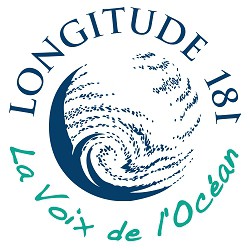 FORMULES D’ADHESION PARTICULIER - LONGITUDE 181Merci de remplir le formulaire en LETTRES CAPITALES.et le renvoyer à LONGITUDE 181, 120 Chemin du Bois Malatras - 38160 CHATTEPour cocher une case (Logiciel Word ou Libre Office), la sélectionner et appuyer sur la touche x du clavier pour avoir .Mes Coordonnées (*) renseignements obligatoiresMode de règlementLe 	Signature Adhésion annuelle : 	25 €J’accepte de recevoir des informations L181 Adhésion (-25 ans) : 	10 €J’accepte de recevoir des informations L181 Première adhésion Adhésion annuelle + soutien  :	50 €OUI	NON Don libre ponctuel  : 		€ RenouvellementMontant déductible à 66% de vos impôtsMontant déductible à 66% de vos impôtsMontant déductible à 66% de vos impôtsNOM (*)PRENOM (*)DATE DE NAISSANCE (*)ADRESSE (*)ADRESSE (*)CODE POSTAL (*) – VILLE(*)PAYS(*)Email  (*)TéléphoneMobile Prélèvement automatique Mensuel (montant minimum par mois de 5 €) Prélèvement automatique Mensuel (montant minimum par mois de 5 €)Formulaire d’autorisation de prélèvement automatique à télécharger sur notre site Internet et à retourner par courrier accompagné d’un RIB. Ce mode nous permet une gestion plus souple et nous vous en remercionsFormulaire d’autorisation de prélèvement automatique à télécharger sur notre site Internet et à retourner par courrier accompagné d’un RIB. Ce mode nous permet une gestion plus souple et nous vous en remercions Prélèvement automatique Annuel (montant minimum de 25 €) Prélèvement automatique Annuel (montant minimum de 25 €)Formulaire d’autorisation de prélèvement automatique à télécharger sur notre site Internet et à retourner par courrier accompagné d’un RIB. Ce mode nous permet une gestion plus souple et nous vous en remercionsFormulaire d’autorisation de prélèvement automatique à télécharger sur notre site Internet et à retourner par courrier accompagné d’un RIB. Ce mode nous permet une gestion plus souple et nous vous en remercionsD’un montant total de :  	€D’un montant total de :  	€Formulaire d’autorisation de prélèvement automatique à télécharger sur notre site Internet et à retourner par courrier accompagné d’un RIB. Ce mode nous permet une gestion plus souple et nous vous en remercionsFormulaire d’autorisation de prélèvement automatique à télécharger sur notre site Internet et à retourner par courrier accompagné d’un RIB. Ce mode nous permet une gestion plus souple et nous vous en remercions Virement bancaire sur le compte de :Longitude181 NatureIBAN : FR76 1027 8089 0900 0200 3460 115 BIC : CMCIFR2ASwift code : CMCIFR2AXXXLongitude181 NatureIBAN : FR76 1027 8089 0900 0200 3460 115 BIC : CMCIFR2ASwift code : CMCIFR2AXXXLongitude181 NatureIBAN : FR76 1027 8089 0900 0200 3460 115 BIC : CMCIFR2ASwift code : CMCIFR2AXXXLongitude181 NatureIBAN : FR76 1027 8089 0900 0200 3460 115 BIC : CMCIFR2ASwift code : CMCIFR2AXXXLongitude181 NatureIBAN : FR76 1027 8089 0900 0200 3460 115 BIC : CMCIFR2ASwift code : CMCIFR2AXXXLongitude181 NatureIBAN : FR76 1027 8089 0900 0200 3460 115 BIC : CMCIFR2ASwift code : CMCIFR2AXXXLongitude181 NatureIBAN : FR76 1027 8089 0900 0200 3460 115 BIC : CMCIFR2ASwift code : CMCIFR2AXXXLongitude181 NatureIBAN : FR76 1027 8089 0900 0200 3460 115 BIC : CMCIFR2ASwift code : CMCIFR2AXXXLongitude181 NatureIBAN : FR76 1027 8089 0900 0200 3460 115 BIC : CMCIFR2ASwift code : CMCIFR2AXXXAdresse de la banque :Adresse de la banque :CCM Camille Vernet189, rue Faventines26200 Valence 	FranceCCM Camille Vernet189, rue Faventines26200 Valence 	FranceCCM Camille Vernet189, rue Faventines26200 Valence 	France Chèque à l’ordre de Longitude 181 Nature Chèque à l’ordre de Longitude 181 Nature Chèque à l’ordre de Longitude 181 Nature Chèque à l’ordre de Longitude 181 Nature Paiement CB/Paypal Paiement CB/Paypal Paiement CB/Paypal Paiement CB/Paypal Espèces Espèces Espèces Espèces